Распределение учебного материала в течение года для 5 класса.Раздел 3. В зависимости от имеющейся инфраструктуры школы, уровня физической (технической) подготовленности учащихся, количества учащихся в классе и климатических условий региона учитель может использовать 1 задачу на уроке, а также менять и упрощать упражнения из числа имеющихся в данном разделе или использовать другие упражнения, но с учетом темы урока и данного разделаПриложение 1Раздел 1 «Знания о футболе» реализуется: в процессе урока, в виде классного часа, домашнего задания, презентации, беседы, лекции, интегрированного урокаТематика занятий и требования к формируемым знаниям для 5 классаПриложение 2Раздел 2 «Способы двигательной деятельности» реализуется: в виде выполнения самостоятельных практических занятий и упражнений, а также индивидуальных теоретических занятийТемы занятий и требования к формируемым умениям для 5 классаПриложение 3Примерный комплекс специальных упражнений для формирования технических приемов игрока, которые применяютсяпреимущественно в подготовительной части урока (занятия). На начальном этапе подготовки рекомендуется использовать в основной части урока (занятия). Общая продолжительность 6-8 минут1. Носок ноги на мяче, вес тела на опорной ноге; стоя на месте, перекатывать мяч вокруг себя носком ноги по часовой стрелке и против часовой стрелки; выполнять поочерёдно правой и левой ногой.2. Носок ноги на мяче, вес тела на опорной ноге; стоя на месте, перекатывать мяч вокруг себя, чередуя различные части стопы: подошву, внутреннюю сторону, внешнюю сторону, носок.3. Перемещения мяча касаниями внутренней стороной стопы: правой ногой – влево, левой ногой – вправо; 1 касание влево + 1 касание вправо; 2 касания влево + 2 касания вправо и т.д.4. Повтор упражнения №3, но перемещения мяча осуществляются подошвой.5. Ведение мяча внутренней стороной стопы попеременно правой и левой ногой: по прямой, по дуге, по окружности, зигзагообразно, с обводкой фишек или конусов и т.п.6. Ведение мяча (3-4 касания, различными способами в различных направлениях) – остановка подошвой. Правой и левой ногой.7. Ведение мяча – остановка, прижав мяч к земле коленом. Попеременно правой и левой ногой.8. Ведение мяча – остановка, присев на мяч. Ведение попеременно правой и левой ногой.9. Мяч перед игроком, покатить мяч подошвой правой ноги к себе, убрать влево внутренней стороной правой стопы; затем то же самое повторить левой ногой.10. Мяч перед игроком, покатить мяч подошвой правой ноги к себе, убрать вправо внешней стороной правой стопы; затем то же самое повторить левой ногой.11. Мяч перед игроком, покатить мяч подошвой правой ноги, быстро развернуться, остановить мяч подошвой; затем то же самое повторить левой ногой.12. Мяч перед игроком, покатить мяч подошвой правой ноги по кругу, разворачиваясь на опорной ноге, сделать круг и вернуться в исходное положение; затем то же самое повторить левой ногой.13. Жонглирование.Приложение 4В подготовительную часть занятий на этом этапе для развития координации, специальной ловкости и активной гибкости рекомендуется периодически включать беговые упражнения из Программы ФИФА 11+Примерный комплекс беговых упражнений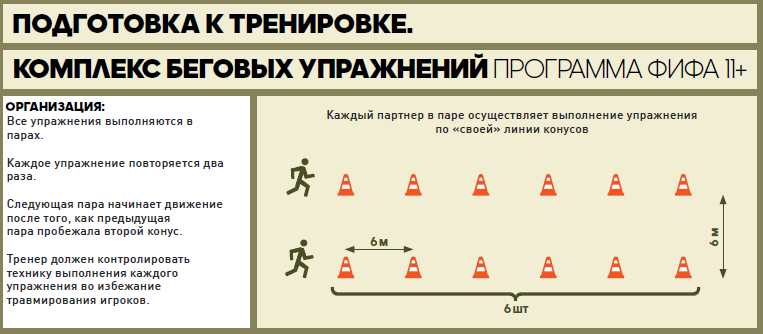 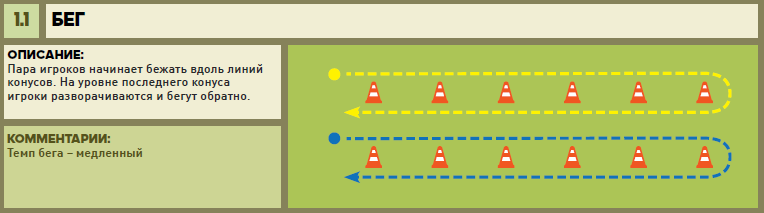 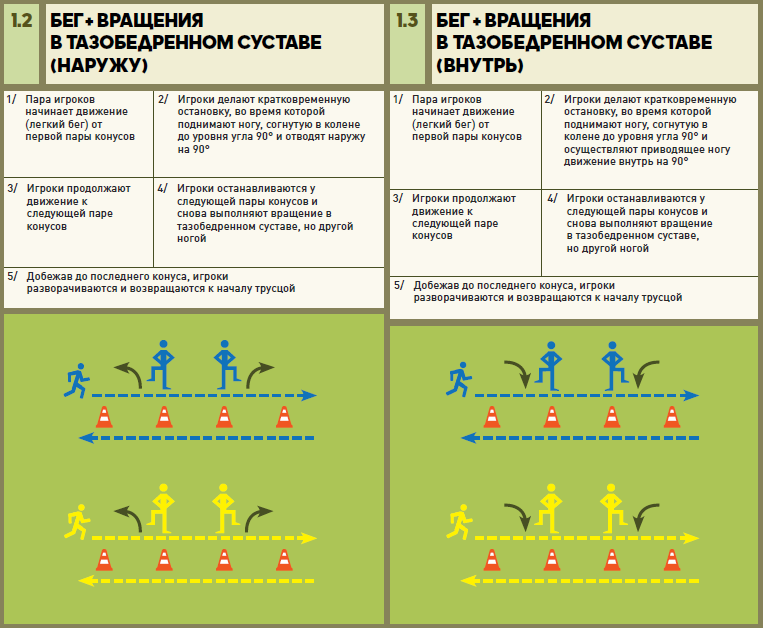 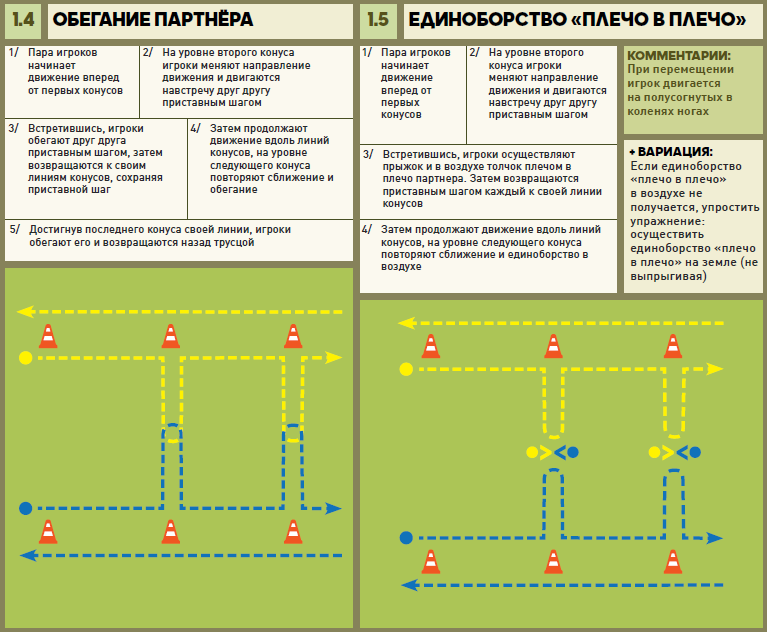 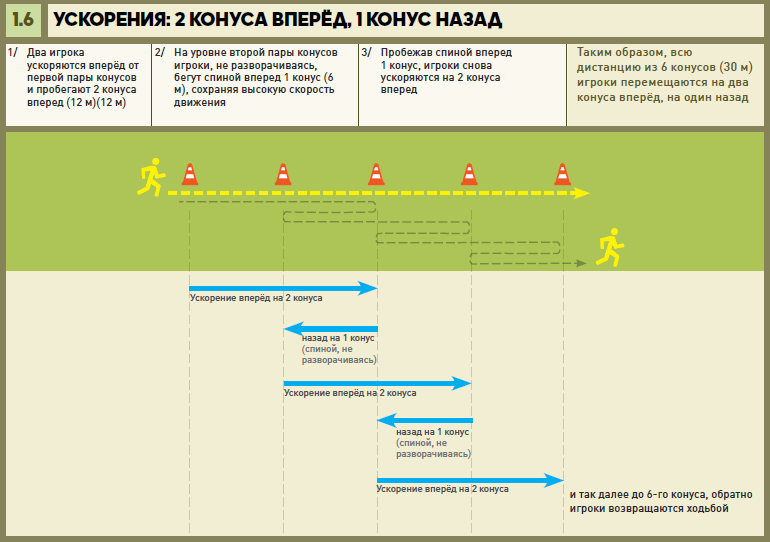 Учебно-тематическое планирование модуля «Футбол» 5 класс.В зависимости от имеющейся инфраструктуры школы, уровня физической (технической) подготовленности учащихся, количества учащихся в классе и климатических условий региона учитель может реализовывать один или несколько элементов содержания урока, а также менять и упрощать упражнения из числа имеющихся в данном разделе или использовать другие упражнения, но с учетом темы урока данного раздела.   Разделы, темы и виды деятельностиНомера уроков с начала годаНомера уроков с начала годаНомера уроков с начала годаНомера уроков с начала годаНомера уроков с начала годаНомера уроков с начала годаНомера уроков с начала годаНомера уроков с начала годаНомера уроков с начала годаНомера уроков с начала годаНомера уроков с начала годаНомера уроков с начала годаНомера уроков с начала годаНомера уроков с начала годаНомера уроков с начала годаНомера уроков с начала годаНомера уроков с начала годаНомера уроков с начала годаНомера уроков с начала годаНомера уроков с начала годаНомера уроков с начала годаНомера уроков с начала годаНомера уроков с начала годаНомера уроков с начала годаНомера уроков с начала годаНомера уроков с начала годаНомера уроков с начала годаНомера уроков с начала годаНомера уроков с начала годаНомера уроков с начала годаНомера уроков с начала годаНомера уроков с начала годаНомера уроков с начала годаНомера уроков с начала годаРазделы, темы и виды деятельности12345678910111213141516171819202122232425262728293031323334Раздел 1. Знания о футболе (приложение 1)Раздел 1. Знания о футболе (приложение 1)Раздел 1. Знания о футболе (приложение 1)Раздел 1. Знания о футболе (приложение 1)Раздел 1. Знания о футболе (приложение 1)Раздел 1. Знания о футболе (приложение 1)Раздел 1. Знания о футболе (приложение 1)Раздел 1. Знания о футболе (приложение 1)Раздел 1. Знания о футболе (приложение 1)Раздел 1. Знания о футболе (приложение 1)Раздел 1. Знания о футболе (приложение 1)Раздел 1. Знания о футболе (приложение 1)Раздел 1. Знания о футболе (приложение 1)Раздел 1. Знания о футболе (приложение 1)Раздел 1. Знания о футболе (приложение 1)Раздел 1. Знания о футболе (приложение 1)Раздел 1. Знания о футболе (приложение 1)Раздел 1. Знания о футболе (приложение 1)Раздел 1. Знания о футболе (приложение 1)Раздел 1. Знания о футболе (приложение 1)Раздел 1. Знания о футболе (приложение 1)Раздел 1. Знания о футболе (приложение 1)Раздел 1. Знания о футболе (приложение 1)Раздел 1. Знания о футболе (приложение 1)Раздел 1. Знания о футболе (приложение 1)Раздел 1. Знания о футболе (приложение 1)Раздел 1. Знания о футболе (приложение 1)Раздел 1. Знания о футболе (приложение 1)Раздел 1. Знания о футболе (приложение 1)Раздел 1. Знания о футболе (приложение 1)Раздел 1. Знания о футболе (приложение 1)Раздел 1. Знания о футболе (приложение 1)Раздел 1. Знания о футболе (приложение 1)Раздел 1. Знания о футболе (приложение 1)Раздел 1. Знания о футболе (приложение 1)Правила безопасного поведения во время занятий футболом+Правила ухода за инвентарем, спортивным оборудованием, футбольным полем++Влияние занятий футболом на формирование положительных качеств личности человека++Общие сведения о ведущих футбольных отечественных и зарубежных клубах, их традициях.Названия и роль главных футбольных организаций мира, Европы, страны, региона++Выдающиеся отечественные и зарубежные футболисты, тренеры, внесшие общий вклад в развитие и становление современного футбола++++++Официальный календарь соревнований и физкультурных мероприятий по футболу, проводимых в Российской Федерации, в регионе для обучающихся образовательных организаций, на международном уровне+12345678910111213141516171819202122232425262728293031323334Правила судейства соревнований по футболу; роль и обязанности судейской бригады+Раздел 2. Способы двигательной (физкультурной) деятельности (приложение 2)Раздел 2. Способы двигательной (физкультурной) деятельности (приложение 2)Раздел 2. Способы двигательной (физкультурной) деятельности (приложение 2)Раздел 2. Способы двигательной (физкультурной) деятельности (приложение 2)Раздел 2. Способы двигательной (физкультурной) деятельности (приложение 2)Раздел 2. Способы двигательной (физкультурной) деятельности (приложение 2)Раздел 2. Способы двигательной (физкультурной) деятельности (приложение 2)Раздел 2. Способы двигательной (физкультурной) деятельности (приложение 2)Раздел 2. Способы двигательной (физкультурной) деятельности (приложение 2)Раздел 2. Способы двигательной (физкультурной) деятельности (приложение 2)Раздел 2. Способы двигательной (физкультурной) деятельности (приложение 2)Раздел 2. Способы двигательной (физкультурной) деятельности (приложение 2)Раздел 2. Способы двигательной (физкультурной) деятельности (приложение 2)Раздел 2. Способы двигательной (физкультурной) деятельности (приложение 2)Раздел 2. Способы двигательной (физкультурной) деятельности (приложение 2)Раздел 2. Способы двигательной (физкультурной) деятельности (приложение 2)Раздел 2. Способы двигательной (физкультурной) деятельности (приложение 2)Раздел 2. Способы двигательной (физкультурной) деятельности (приложение 2)Раздел 2. Способы двигательной (физкультурной) деятельности (приложение 2)Раздел 2. Способы двигательной (физкультурной) деятельности (приложение 2)Раздел 2. Способы двигательной (физкультурной) деятельности (приложение 2)Раздел 2. Способы двигательной (физкультурной) деятельности (приложение 2)Раздел 2. Способы двигательной (физкультурной) деятельности (приложение 2)Раздел 2. Способы двигательной (физкультурной) деятельности (приложение 2)Раздел 2. Способы двигательной (физкультурной) деятельности (приложение 2)Раздел 2. Способы двигательной (физкультурной) деятельности (приложение 2)Раздел 2. Способы двигательной (физкультурной) деятельности (приложение 2)Раздел 2. Способы двигательной (физкультурной) деятельности (приложение 2)Раздел 2. Способы двигательной (физкультурной) деятельности (приложение 2)Раздел 2. Способы двигательной (физкультурной) деятельности (приложение 2)Раздел 2. Способы двигательной (физкультурной) деятельности (приложение 2)Раздел 2. Способы двигательной (физкультурной) деятельности (приложение 2)Раздел 2. Способы двигательной (физкультурной) деятельности (приложение 2)Раздел 2. Способы двигательной (физкультурной) деятельности (приложение 2)Раздел 2. Способы двигательной (физкультурной) деятельности (приложение 2)Самоконтроль и его роль в учебной и соревновательной деятельности. Первые признаки утомления. Средства восстановления после физической нагрузки+++Контроль за физической нагрузкой, самоконтроль физического развития; анализ своих показателей и сопоставление их со среднестатистическими данными++Правила личной гигиены, требования к спортивной одежде и обуви для занятий футболом. Правила ухода за спортивным инвентарем и оборудованием++Организация (с помощью учителя) и проведение общеразвивающей и специальной разминки футболиста++Организация и проведение различных частей урока, занятия, различных форм двигательной активностисо средствами футбола(игры со сверстниками)+++Организация подвижных игр и эстафет с элементами футбола со сверстниками+++Контрольно-тестовые упражнения по физической культуре модулю «футбол»+++++++Раздел 3. Физическое совершенствованиеРаздел 3. Физическое совершенствованиеРаздел 3. Физическое совершенствованиеРаздел 3. Физическое совершенствованиеРаздел 3. Физическое совершенствованиеРаздел 3. Физическое совершенствованиеРаздел 3. Физическое совершенствованиеРаздел 3. Физическое совершенствованиеРаздел 3. Физическое совершенствованиеРаздел 3. Физическое совершенствованиеРаздел 3. Физическое совершенствованиеРаздел 3. Физическое совершенствованиеРаздел 3. Физическое совершенствованиеРаздел 3. Физическое совершенствованиеРаздел 3. Физическое совершенствованиеРаздел 3. Физическое совершенствованиеРаздел 3. Физическое совершенствованиеРаздел 3. Физическое совершенствованиеРаздел 3. Физическое совершенствованиеРаздел 3. Физическое совершенствованиеРаздел 3. Физическое совершенствованиеРаздел 3. Физическое совершенствованиеРаздел 3. Физическое совершенствованиеРаздел 3. Физическое совершенствованиеРаздел 3. Физическое совершенствованиеРаздел 3. Физическое совершенствованиеРаздел 3. Физическое совершенствованиеРаздел 3. Физическое совершенствованиеРаздел 3. Физическое совершенствованиеРаздел 3. Физическое совершенствованиеРаздел 3. Физическое совершенствованиеРаздел 3. Физическое совершенствованиеРаздел 3. Физическое совершенствованиеРаздел 3. Физическое совершенствованиеРаздел 3. Физическое совершенствование12345678910111213141516171819202122232425262728293031323334Комплекс общеразвивающих упражнений и корригирующей гимнастики с мячом и без мяча (Модуль)+++Техника передвижения и специально-беговые упражнения+++Упражнения на координацию с мячом и частоту беговых движений в виде эстафеты+++++++Подвижная игра и эстафеты специальной направленности (с элементами футбола) (Модуль)+++++++++Комплексы специальных упражнений для формирования технических приемов (Модуль).Примерный комплекс (приложение № 3) +++Индивидуальные технические приемы владения мячом. Тема 1 – Техника ведения мяча (внутренней, внешней, средней частью подъема), развороты (подошвой, внутренней и внешней стороной стопы), финты («Ложная остановка»; «Уход с мячом в сторону», «Выпад в сторону», «Переступание через мяч»)Индивидуальные технические приемы владения мячом. Тема 1 – Техника ведения мяча (внутренней, внешней, средней частью подъема), развороты (подошвой, внутренней и внешней стороной стопы), финты («Ложная остановка»; «Уход с мячом в сторону», «Выпад в сторону», «Переступание через мяч»)Индивидуальные технические приемы владения мячом. Тема 1 – Техника ведения мяча (внутренней, внешней, средней частью подъема), развороты (подошвой, внутренней и внешней стороной стопы), финты («Ложная остановка»; «Уход с мячом в сторону», «Выпад в сторону», «Переступание через мяч»)Индивидуальные технические приемы владения мячом. Тема 1 – Техника ведения мяча (внутренней, внешней, средней частью подъема), развороты (подошвой, внутренней и внешней стороной стопы), финты («Ложная остановка»; «Уход с мячом в сторону», «Выпад в сторону», «Переступание через мяч»)Индивидуальные технические приемы владения мячом. Тема 1 – Техника ведения мяча (внутренней, внешней, средней частью подъема), развороты (подошвой, внутренней и внешней стороной стопы), финты («Ложная остановка»; «Уход с мячом в сторону», «Выпад в сторону», «Переступание через мяч»)Индивидуальные технические приемы владения мячом. Тема 1 – Техника ведения мяча (внутренней, внешней, средней частью подъема), развороты (подошвой, внутренней и внешней стороной стопы), финты («Ложная остановка»; «Уход с мячом в сторону», «Выпад в сторону», «Переступание через мяч»)Индивидуальные технические приемы владения мячом. Тема 1 – Техника ведения мяча (внутренней, внешней, средней частью подъема), развороты (подошвой, внутренней и внешней стороной стопы), финты («Ложная остановка»; «Уход с мячом в сторону», «Выпад в сторону», «Переступание через мяч»)Индивидуальные технические приемы владения мячом. Тема 1 – Техника ведения мяча (внутренней, внешней, средней частью подъема), развороты (подошвой, внутренней и внешней стороной стопы), финты («Ложная остановка»; «Уход с мячом в сторону», «Выпад в сторону», «Переступание через мяч»)Индивидуальные технические приемы владения мячом. Тема 1 – Техника ведения мяча (внутренней, внешней, средней частью подъема), развороты (подошвой, внутренней и внешней стороной стопы), финты («Ложная остановка»; «Уход с мячом в сторону», «Выпад в сторону», «Переступание через мяч»)Индивидуальные технические приемы владения мячом. Тема 1 – Техника ведения мяча (внутренней, внешней, средней частью подъема), развороты (подошвой, внутренней и внешней стороной стопы), финты («Ложная остановка»; «Уход с мячом в сторону», «Выпад в сторону», «Переступание через мяч»)Индивидуальные технические приемы владения мячом. Тема 1 – Техника ведения мяча (внутренней, внешней, средней частью подъема), развороты (подошвой, внутренней и внешней стороной стопы), финты («Ложная остановка»; «Уход с мячом в сторону», «Выпад в сторону», «Переступание через мяч»)Индивидуальные технические приемы владения мячом. Тема 1 – Техника ведения мяча (внутренней, внешней, средней частью подъема), развороты (подошвой, внутренней и внешней стороной стопы), финты («Ложная остановка»; «Уход с мячом в сторону», «Выпад в сторону», «Переступание через мяч»)Индивидуальные технические приемы владения мячом. Тема 1 – Техника ведения мяча (внутренней, внешней, средней частью подъема), развороты (подошвой, внутренней и внешней стороной стопы), финты («Ложная остановка»; «Уход с мячом в сторону», «Выпад в сторону», «Переступание через мяч»)Индивидуальные технические приемы владения мячом. Тема 1 – Техника ведения мяча (внутренней, внешней, средней частью подъема), развороты (подошвой, внутренней и внешней стороной стопы), финты («Ложная остановка»; «Уход с мячом в сторону», «Выпад в сторону», «Переступание через мяч»)Индивидуальные технические приемы владения мячом. Тема 1 – Техника ведения мяча (внутренней, внешней, средней частью подъема), развороты (подошвой, внутренней и внешней стороной стопы), финты («Ложная остановка»; «Уход с мячом в сторону», «Выпад в сторону», «Переступание через мяч»)Индивидуальные технические приемы владения мячом. Тема 1 – Техника ведения мяча (внутренней, внешней, средней частью подъема), развороты (подошвой, внутренней и внешней стороной стопы), финты («Ложная остановка»; «Уход с мячом в сторону», «Выпад в сторону», «Переступание через мяч»)Индивидуальные технические приемы владения мячом. Тема 1 – Техника ведения мяча (внутренней, внешней, средней частью подъема), развороты (подошвой, внутренней и внешней стороной стопы), финты («Ложная остановка»; «Уход с мячом в сторону», «Выпад в сторону», «Переступание через мяч»)Индивидуальные технические приемы владения мячом. Тема 1 – Техника ведения мяча (внутренней, внешней, средней частью подъема), развороты (подошвой, внутренней и внешней стороной стопы), финты («Ложная остановка»; «Уход с мячом в сторону», «Выпад в сторону», «Переступание через мяч»)Индивидуальные технические приемы владения мячом. Тема 1 – Техника ведения мяча (внутренней, внешней, средней частью подъема), развороты (подошвой, внутренней и внешней стороной стопы), финты («Ложная остановка»; «Уход с мячом в сторону», «Выпад в сторону», «Переступание через мяч»)Индивидуальные технические приемы владения мячом. Тема 1 – Техника ведения мяча (внутренней, внешней, средней частью подъема), развороты (подошвой, внутренней и внешней стороной стопы), финты («Ложная остановка»; «Уход с мячом в сторону», «Выпад в сторону», «Переступание через мяч»)Индивидуальные технические приемы владения мячом. Тема 1 – Техника ведения мяча (внутренней, внешней, средней частью подъема), развороты (подошвой, внутренней и внешней стороной стопы), финты («Ложная остановка»; «Уход с мячом в сторону», «Выпад в сторону», «Переступание через мяч»)Индивидуальные технические приемы владения мячом. Тема 1 – Техника ведения мяча (внутренней, внешней, средней частью подъема), развороты (подошвой, внутренней и внешней стороной стопы), финты («Ложная остановка»; «Уход с мячом в сторону», «Выпад в сторону», «Переступание через мяч»)Индивидуальные технические приемы владения мячом. Тема 1 – Техника ведения мяча (внутренней, внешней, средней частью подъема), развороты (подошвой, внутренней и внешней стороной стопы), финты («Ложная остановка»; «Уход с мячом в сторону», «Выпад в сторону», «Переступание через мяч»)Индивидуальные технические приемы владения мячом. Тема 1 – Техника ведения мяча (внутренней, внешней, средней частью подъема), развороты (подошвой, внутренней и внешней стороной стопы), финты («Ложная остановка»; «Уход с мячом в сторону», «Выпад в сторону», «Переступание через мяч»)Индивидуальные технические приемы владения мячом. Тема 1 – Техника ведения мяча (внутренней, внешней, средней частью подъема), развороты (подошвой, внутренней и внешней стороной стопы), финты («Ложная остановка»; «Уход с мячом в сторону», «Выпад в сторону», «Переступание через мяч»)Индивидуальные технические приемы владения мячом. Тема 1 – Техника ведения мяча (внутренней, внешней, средней частью подъема), развороты (подошвой, внутренней и внешней стороной стопы), финты («Ложная остановка»; «Уход с мячом в сторону», «Выпад в сторону», «Переступание через мяч»)Индивидуальные технические приемы владения мячом. Тема 1 – Техника ведения мяча (внутренней, внешней, средней частью подъема), развороты (подошвой, внутренней и внешней стороной стопы), финты («Ложная остановка»; «Уход с мячом в сторону», «Выпад в сторону», «Переступание через мяч»)Индивидуальные технические приемы владения мячом. Тема 1 – Техника ведения мяча (внутренней, внешней, средней частью подъема), развороты (подошвой, внутренней и внешней стороной стопы), финты («Ложная остановка»; «Уход с мячом в сторону», «Выпад в сторону», «Переступание через мяч»)Индивидуальные технические приемы владения мячом. Тема 1 – Техника ведения мяча (внутренней, внешней, средней частью подъема), развороты (подошвой, внутренней и внешней стороной стопы), финты («Ложная остановка»; «Уход с мячом в сторону», «Выпад в сторону», «Переступание через мяч»)Индивидуальные технические приемы владения мячом. Тема 1 – Техника ведения мяча (внутренней, внешней, средней частью подъема), развороты (подошвой, внутренней и внешней стороной стопы), финты («Ложная остановка»; «Уход с мячом в сторону», «Выпад в сторону», «Переступание через мяч»)Индивидуальные технические приемы владения мячом. Тема 1 – Техника ведения мяча (внутренней, внешней, средней частью подъема), развороты (подошвой, внутренней и внешней стороной стопы), финты («Ложная остановка»; «Уход с мячом в сторону», «Выпад в сторону», «Переступание через мяч»)Индивидуальные технические приемы владения мячом. Тема 1 – Техника ведения мяча (внутренней, внешней, средней частью подъема), развороты (подошвой, внутренней и внешней стороной стопы), финты («Ложная остановка»; «Уход с мячом в сторону», «Выпад в сторону», «Переступание через мяч»)Индивидуальные технические приемы владения мячом. Тема 1 – Техника ведения мяча (внутренней, внешней, средней частью подъема), развороты (подошвой, внутренней и внешней стороной стопы), финты («Ложная остановка»; «Уход с мячом в сторону», «Выпад в сторону», «Переступание через мяч»)Индивидуальные технические приемы владения мячом. Тема 1 – Техника ведения мяча (внутренней, внешней, средней частью подъема), развороты (подошвой, внутренней и внешней стороной стопы), финты («Ложная остановка»; «Уход с мячом в сторону», «Выпад в сторону», «Переступание через мяч»)Индивидуальные технические приемы владения мячом. Тема 1 – Техника ведения мяча (внутренней, внешней, средней частью подъема), развороты (подошвой, внутренней и внешней стороной стопы), финты («Ложная остановка»; «Уход с мячом в сторону», «Выпад в сторону», «Переступание через мяч»)Подвижная игра «Догонялки вокруг конусов»++++Подвижная игра «Кто быстрее» (с ведением мяча)+++++Подвижная игра «Зеркало»++++Финт «Переступание через мяч» (обучение) +Подвижная игра «Четыре квадрата» (улица)++++Подвижная игра «Выбивной»++++Индивидуальные технические приемы владения мячом. Тема 2 – Техника передачи мяча (внутренней стороной стопы) и остановки мяча (внутренней стороной стопы и подошвой)Индивидуальные технические приемы владения мячом. Тема 2 – Техника передачи мяча (внутренней стороной стопы) и остановки мяча (внутренней стороной стопы и подошвой)Индивидуальные технические приемы владения мячом. Тема 2 – Техника передачи мяча (внутренней стороной стопы) и остановки мяча (внутренней стороной стопы и подошвой)Индивидуальные технические приемы владения мячом. Тема 2 – Техника передачи мяча (внутренней стороной стопы) и остановки мяча (внутренней стороной стопы и подошвой)Индивидуальные технические приемы владения мячом. Тема 2 – Техника передачи мяча (внутренней стороной стопы) и остановки мяча (внутренней стороной стопы и подошвой)Индивидуальные технические приемы владения мячом. Тема 2 – Техника передачи мяча (внутренней стороной стопы) и остановки мяча (внутренней стороной стопы и подошвой)Индивидуальные технические приемы владения мячом. Тема 2 – Техника передачи мяча (внутренней стороной стопы) и остановки мяча (внутренней стороной стопы и подошвой)Индивидуальные технические приемы владения мячом. Тема 2 – Техника передачи мяча (внутренней стороной стопы) и остановки мяча (внутренней стороной стопы и подошвой)Индивидуальные технические приемы владения мячом. Тема 2 – Техника передачи мяча (внутренней стороной стопы) и остановки мяча (внутренней стороной стопы и подошвой)Индивидуальные технические приемы владения мячом. Тема 2 – Техника передачи мяча (внутренней стороной стопы) и остановки мяча (внутренней стороной стопы и подошвой)Индивидуальные технические приемы владения мячом. Тема 2 – Техника передачи мяча (внутренней стороной стопы) и остановки мяча (внутренней стороной стопы и подошвой)Индивидуальные технические приемы владения мячом. Тема 2 – Техника передачи мяча (внутренней стороной стопы) и остановки мяча (внутренней стороной стопы и подошвой)Индивидуальные технические приемы владения мячом. Тема 2 – Техника передачи мяча (внутренней стороной стопы) и остановки мяча (внутренней стороной стопы и подошвой)Индивидуальные технические приемы владения мячом. Тема 2 – Техника передачи мяча (внутренней стороной стопы) и остановки мяча (внутренней стороной стопы и подошвой)Индивидуальные технические приемы владения мячом. Тема 2 – Техника передачи мяча (внутренней стороной стопы) и остановки мяча (внутренней стороной стопы и подошвой)Индивидуальные технические приемы владения мячом. Тема 2 – Техника передачи мяча (внутренней стороной стопы) и остановки мяча (внутренней стороной стопы и подошвой)Индивидуальные технические приемы владения мячом. Тема 2 – Техника передачи мяча (внутренней стороной стопы) и остановки мяча (внутренней стороной стопы и подошвой)Индивидуальные технические приемы владения мячом. Тема 2 – Техника передачи мяча (внутренней стороной стопы) и остановки мяча (внутренней стороной стопы и подошвой)Индивидуальные технические приемы владения мячом. Тема 2 – Техника передачи мяча (внутренней стороной стопы) и остановки мяча (внутренней стороной стопы и подошвой)Индивидуальные технические приемы владения мячом. Тема 2 – Техника передачи мяча (внутренней стороной стопы) и остановки мяча (внутренней стороной стопы и подошвой)Индивидуальные технические приемы владения мячом. Тема 2 – Техника передачи мяча (внутренней стороной стопы) и остановки мяча (внутренней стороной стопы и подошвой)Индивидуальные технические приемы владения мячом. Тема 2 – Техника передачи мяча (внутренней стороной стопы) и остановки мяча (внутренней стороной стопы и подошвой)Индивидуальные технические приемы владения мячом. Тема 2 – Техника передачи мяча (внутренней стороной стопы) и остановки мяча (внутренней стороной стопы и подошвой)Индивидуальные технические приемы владения мячом. Тема 2 – Техника передачи мяча (внутренней стороной стопы) и остановки мяча (внутренней стороной стопы и подошвой)Индивидуальные технические приемы владения мячом. Тема 2 – Техника передачи мяча (внутренней стороной стопы) и остановки мяча (внутренней стороной стопы и подошвой)Индивидуальные технические приемы владения мячом. Тема 2 – Техника передачи мяча (внутренней стороной стопы) и остановки мяча (внутренней стороной стопы и подошвой)Индивидуальные технические приемы владения мячом. Тема 2 – Техника передачи мяча (внутренней стороной стопы) и остановки мяча (внутренней стороной стопы и подошвой)Индивидуальные технические приемы владения мячом. Тема 2 – Техника передачи мяча (внутренней стороной стопы) и остановки мяча (внутренней стороной стопы и подошвой)Индивидуальные технические приемы владения мячом. Тема 2 – Техника передачи мяча (внутренней стороной стопы) и остановки мяча (внутренней стороной стопы и подошвой)Индивидуальные технические приемы владения мячом. Тема 2 – Техника передачи мяча (внутренней стороной стопы) и остановки мяча (внутренней стороной стопы и подошвой)Индивидуальные технические приемы владения мячом. Тема 2 – Техника передачи мяча (внутренней стороной стопы) и остановки мяча (внутренней стороной стопы и подошвой)Индивидуальные технические приемы владения мячом. Тема 2 – Техника передачи мяча (внутренней стороной стопы) и остановки мяча (внутренней стороной стопы и подошвой)Индивидуальные технические приемы владения мячом. Тема 2 – Техника передачи мяча (внутренней стороной стопы) и остановки мяча (внутренней стороной стопы и подошвой)Индивидуальные технические приемы владения мячом. Тема 2 – Техника передачи мяча (внутренней стороной стопы) и остановки мяча (внутренней стороной стопы и подошвой)Индивидуальные технические приемы владения мячом. Тема 2 – Техника передачи мяча (внутренней стороной стопы) и остановки мяча (внутренней стороной стопы и подошвой)Передачи и остановка мяча со сменой положения мест вперед++++12345678910111213141516171819202122232425262728293031323334Передачи и остановка мяча со сменой положения мест назад++++Передачи мяча в тройках через центр++++++Передачи мяча в треугольнике+++++Подвижная игра «1х1 – передачи на точность»++++Подвижная игра «1х1 прием мяча с уходом в сторону» +++++++Индивидуальные технические приемы владения мячом. Тема 3 – Техника отбора мяча («Накладыванием стопы»; «Выбиванием», «Корпусом») Индивидуальные технические приемы владения мячом. Тема 3 – Техника отбора мяча («Накладыванием стопы»; «Выбиванием», «Корпусом») Индивидуальные технические приемы владения мячом. Тема 3 – Техника отбора мяча («Накладыванием стопы»; «Выбиванием», «Корпусом») Индивидуальные технические приемы владения мячом. Тема 3 – Техника отбора мяча («Накладыванием стопы»; «Выбиванием», «Корпусом») Индивидуальные технические приемы владения мячом. Тема 3 – Техника отбора мяча («Накладыванием стопы»; «Выбиванием», «Корпусом») Индивидуальные технические приемы владения мячом. Тема 3 – Техника отбора мяча («Накладыванием стопы»; «Выбиванием», «Корпусом») Индивидуальные технические приемы владения мячом. Тема 3 – Техника отбора мяча («Накладыванием стопы»; «Выбиванием», «Корпусом») Индивидуальные технические приемы владения мячом. Тема 3 – Техника отбора мяча («Накладыванием стопы»; «Выбиванием», «Корпусом») Индивидуальные технические приемы владения мячом. Тема 3 – Техника отбора мяча («Накладыванием стопы»; «Выбиванием», «Корпусом») Индивидуальные технические приемы владения мячом. Тема 3 – Техника отбора мяча («Накладыванием стопы»; «Выбиванием», «Корпусом») Индивидуальные технические приемы владения мячом. Тема 3 – Техника отбора мяча («Накладыванием стопы»; «Выбиванием», «Корпусом») Индивидуальные технические приемы владения мячом. Тема 3 – Техника отбора мяча («Накладыванием стопы»; «Выбиванием», «Корпусом») Индивидуальные технические приемы владения мячом. Тема 3 – Техника отбора мяча («Накладыванием стопы»; «Выбиванием», «Корпусом») Индивидуальные технические приемы владения мячом. Тема 3 – Техника отбора мяча («Накладыванием стопы»; «Выбиванием», «Корпусом») Индивидуальные технические приемы владения мячом. Тема 3 – Техника отбора мяча («Накладыванием стопы»; «Выбиванием», «Корпусом») Индивидуальные технические приемы владения мячом. Тема 3 – Техника отбора мяча («Накладыванием стопы»; «Выбиванием», «Корпусом») Индивидуальные технические приемы владения мячом. Тема 3 – Техника отбора мяча («Накладыванием стопы»; «Выбиванием», «Корпусом») Индивидуальные технические приемы владения мячом. Тема 3 – Техника отбора мяча («Накладыванием стопы»; «Выбиванием», «Корпусом») Индивидуальные технические приемы владения мячом. Тема 3 – Техника отбора мяча («Накладыванием стопы»; «Выбиванием», «Корпусом») Индивидуальные технические приемы владения мячом. Тема 3 – Техника отбора мяча («Накладыванием стопы»; «Выбиванием», «Корпусом») Индивидуальные технические приемы владения мячом. Тема 3 – Техника отбора мяча («Накладыванием стопы»; «Выбиванием», «Корпусом») Индивидуальные технические приемы владения мячом. Тема 3 – Техника отбора мяча («Накладыванием стопы»; «Выбиванием», «Корпусом») Индивидуальные технические приемы владения мячом. Тема 3 – Техника отбора мяча («Накладыванием стопы»; «Выбиванием», «Корпусом») Индивидуальные технические приемы владения мячом. Тема 3 – Техника отбора мяча («Накладыванием стопы»; «Выбиванием», «Корпусом») Индивидуальные технические приемы владения мячом. Тема 3 – Техника отбора мяча («Накладыванием стопы»; «Выбиванием», «Корпусом») Индивидуальные технические приемы владения мячом. Тема 3 – Техника отбора мяча («Накладыванием стопы»; «Выбиванием», «Корпусом») Индивидуальные технические приемы владения мячом. Тема 3 – Техника отбора мяча («Накладыванием стопы»; «Выбиванием», «Корпусом») Индивидуальные технические приемы владения мячом. Тема 3 – Техника отбора мяча («Накладыванием стопы»; «Выбиванием», «Корпусом») Индивидуальные технические приемы владения мячом. Тема 3 – Техника отбора мяча («Накладыванием стопы»; «Выбиванием», «Корпусом») Индивидуальные технические приемы владения мячом. Тема 3 – Техника отбора мяча («Накладыванием стопы»; «Выбиванием», «Корпусом») Индивидуальные технические приемы владения мячом. Тема 3 – Техника отбора мяча («Накладыванием стопы»; «Выбиванием», «Корпусом») Индивидуальные технические приемы владения мячом. Тема 3 – Техника отбора мяча («Накладыванием стопы»; «Выбиванием», «Корпусом») Индивидуальные технические приемы владения мячом. Тема 3 – Техника отбора мяча («Накладыванием стопы»; «Выбиванием», «Корпусом») Индивидуальные технические приемы владения мячом. Тема 3 – Техника отбора мяча («Накладыванием стопы»; «Выбиванием», «Корпусом») Индивидуальные технические приемы владения мячом. Тема 3 – Техника отбора мяча («Накладыванием стопы»; «Выбиванием», «Корпусом») Подвижная игра «Ведение, дриблинг, финты-переход границы» ++++Упражнение «Отбор мяча корпусом» (обучение)+Индивидуальные технические приемы владения мячом. Тема 4 – Техника удара по мячу (внутренней и средней частью подъема)Индивидуальные технические приемы владения мячом. Тема 4 – Техника удара по мячу (внутренней и средней частью подъема)Индивидуальные технические приемы владения мячом. Тема 4 – Техника удара по мячу (внутренней и средней частью подъема)Индивидуальные технические приемы владения мячом. Тема 4 – Техника удара по мячу (внутренней и средней частью подъема)Индивидуальные технические приемы владения мячом. Тема 4 – Техника удара по мячу (внутренней и средней частью подъема)Индивидуальные технические приемы владения мячом. Тема 4 – Техника удара по мячу (внутренней и средней частью подъема)Индивидуальные технические приемы владения мячом. Тема 4 – Техника удара по мячу (внутренней и средней частью подъема)Индивидуальные технические приемы владения мячом. Тема 4 – Техника удара по мячу (внутренней и средней частью подъема)Индивидуальные технические приемы владения мячом. Тема 4 – Техника удара по мячу (внутренней и средней частью подъема)Индивидуальные технические приемы владения мячом. Тема 4 – Техника удара по мячу (внутренней и средней частью подъема)Индивидуальные технические приемы владения мячом. Тема 4 – Техника удара по мячу (внутренней и средней частью подъема)Индивидуальные технические приемы владения мячом. Тема 4 – Техника удара по мячу (внутренней и средней частью подъема)Индивидуальные технические приемы владения мячом. Тема 4 – Техника удара по мячу (внутренней и средней частью подъема)Индивидуальные технические приемы владения мячом. Тема 4 – Техника удара по мячу (внутренней и средней частью подъема)Индивидуальные технические приемы владения мячом. Тема 4 – Техника удара по мячу (внутренней и средней частью подъема)Индивидуальные технические приемы владения мячом. Тема 4 – Техника удара по мячу (внутренней и средней частью подъема)Индивидуальные технические приемы владения мячом. Тема 4 – Техника удара по мячу (внутренней и средней частью подъема)Индивидуальные технические приемы владения мячом. Тема 4 – Техника удара по мячу (внутренней и средней частью подъема)Индивидуальные технические приемы владения мячом. Тема 4 – Техника удара по мячу (внутренней и средней частью подъема)Индивидуальные технические приемы владения мячом. Тема 4 – Техника удара по мячу (внутренней и средней частью подъема)Индивидуальные технические приемы владения мячом. Тема 4 – Техника удара по мячу (внутренней и средней частью подъема)Индивидуальные технические приемы владения мячом. Тема 4 – Техника удара по мячу (внутренней и средней частью подъема)Индивидуальные технические приемы владения мячом. Тема 4 – Техника удара по мячу (внутренней и средней частью подъема)Индивидуальные технические приемы владения мячом. Тема 4 – Техника удара по мячу (внутренней и средней частью подъема)Индивидуальные технические приемы владения мячом. Тема 4 – Техника удара по мячу (внутренней и средней частью подъема)Индивидуальные технические приемы владения мячом. Тема 4 – Техника удара по мячу (внутренней и средней частью подъема)Индивидуальные технические приемы владения мячом. Тема 4 – Техника удара по мячу (внутренней и средней частью подъема)Индивидуальные технические приемы владения мячом. Тема 4 – Техника удара по мячу (внутренней и средней частью подъема)Индивидуальные технические приемы владения мячом. Тема 4 – Техника удара по мячу (внутренней и средней частью подъема)Индивидуальные технические приемы владения мячом. Тема 4 – Техника удара по мячу (внутренней и средней частью подъема)Индивидуальные технические приемы владения мячом. Тема 4 – Техника удара по мячу (внутренней и средней частью подъема)Индивидуальные технические приемы владения мячом. Тема 4 – Техника удара по мячу (внутренней и средней частью подъема)Индивидуальные технические приемы владения мячом. Тема 4 – Техника удара по мячу (внутренней и средней частью подъема)Индивидуальные технические приемы владения мячом. Тема 4 – Техника удара по мячу (внутренней и средней частью подъема)Индивидуальные технические приемы владения мячом. Тема 4 – Техника удара по мячу (внутренней и средней частью подъема)Удары по мячу с места и короткого разбега+Обводка стоек и ударпо воротам ++++Удар по воротам после комбинации «стенка»++++Старты 1х1 с ударом по воротам+++Игра 2 х Вратарь++++ИгрыИгрыИгрыИгрыИгрыИгрыИгрыИгрыИгрыИгрыИгрыИгрыИгрыИгрыИгрыИгрыИгрыИгрыИгрыИгрыИгрыИгрыИгрыИгрыИгрыИгрыИгрыИгрыИгрыИгрыИгрыИгрыИгрыИгрыИгрыПодвижная игра «Один в один»+++++Игровое упражнение 1х1 с завершением+++++Игровое упражнение 2х1 + вратарь (с разными заданиями)+++Игра 3х3 + вратари или 3х3 без вратарей (в зависимости от размера с/зала и наличия мини-футбольных ворот) ++++++Игра 4х4 «Футбол» в мини-футбольные ворота++++++++++++++++++№ТемаТребования к знаниям школьника1Правила безопасного поведения во время занятий футболомЗнать, рассказывать и соблюдать правила техники безопасности во время занятий футболом. Знать перечень спортивной одежды и обуви для занятий футболом2Общие сведения о ведущих футбольных отечественных и зарубежных клубах, их традициях. Названия и роль главных футбольных организаций мира, Европы, страны, регионаЗнать общие сведения о ведущих отечественных и зарубежных футбольных клубах, их традициях.Знать названия и роль главных футбольных организаций мирового, всероссийского и регионального уровней3Выдающиеся отечественные и зарубежные футболисты, тренеры, внесшие общий вклад в развитие и становление современного футболаЗнать достижения отечественных и зарубежных футболистов –победителей, призеров европейских, мировых первенств и Олимпийских игр, выдающихся тренеров.
Характеризовать их вклад в развитие и становление современного футбола.
Аргументированно принимать участие в обсуждении успехов и неудач отечественных футболистов, Национальной сборной команды страны по футболу на международной арене4Официальный календарь соревнований и физкультурных мероприятий по футболу, проводимых в Российской Федерации, в регионе для обучающихся образовательных организаций, на международном уровне. Школьная спортивная лига по футболу, «Кожаный мяч», «Колосок», «День массового футбола», «Футбол в школе», футбольные проекты для образовательных организаций и обучающихсяЗнать и использовать официальный календарь соревнований и физкультурных мероприятий по футболу, проводимых в России, регионе для обучающихся образовательных организаций для своевременной подготовки и участия в соревнованиях, отслеживания и просмотра игр в качестве зрителя. Знать и рассказывать об официальных соревнованиях по футболу, проводимых для детей и подростков на международном уровне. Знать, понимать и уметь рассказывать роли и значении футбольных проектов в развитии и популяризации футбола для школьников. Участвовать в футбольных проектах для образовательных организаций и обучающихся5Правила судейства соревнований по футболу; роль и обязанности судейской бригадыЗнать состав судейской коллегии, обслуживающей соревнования по футболу и основные функции. Знать и понимать жесты судьи. Уметь показывать жесты судьи. Владеть понятийным аппаратом вида спорта «футбол». Знать и понимать требования к оформлению протоколов соревнований по футболу. Уметь оформлять протоколы соревнований по футболу, проводимых в школе. Применять правила соревнования и судейскую терминологию в судейской практике и игре6Правила ухода за инвентарем, спортивным оборудованием, футбольным полемЗнать и соблюдать правила ухода за инвентарем, спортивным оборудованием, футбольным полем7Влияние занятий футболом на формирование положительных качеств личности человекаЗнать, раскрывать и анализировать значение занятий футболом на формирование положительных качеств личности человека (воли, смелости, трудолюбия, честности, сознательности, выдержки, решительности, настойчивости, этических норм поведения)№ТемаТребования к умениям школьника1Самоконтроль и его роль в учебной и соревновательной деятельности. Первые признаки утомления. Средства восстановления после физической нагрузки, приемы массажа и самомассажа после физической нагрузки и/или во время занятий футболомПрименять правила самоконтроля в учебной и соревновательной деятельности.Формулировать роль самоконтроля в учебной и соревновательной деятельности.Знать первые признаки утомления. Знать и применять средства и методы восстановления организма после физической нагрузки2Контроль за физической нагрузкой, самоконтроль физического развития; анализ свои показатели и сопоставление. Их со среднестатистическими даннымиОсуществлять контроль за физической нагрузкой, контролировать физическое развитие (дневник самоконтроля) анализировать показатели и сопоставлять со среднестатистическими3Правила личной гигиены, требования к спортивной одежде и обуви для занятий футболом. Правила ухода за спортивным инвентарем и оборудованиемЗнать и соблюдать правила личной гигиены. Уметь подбирать спортивную одежду и обувь для занятий футболом4Организация (с помощью учителя) и проведение общеразвивающей и специальной разминки футболистаПроектирование (с помощью учителя), организация и проведение общеразвивающей и специальной разминки футболиста; применять во время самостоятельных занятий футболом5Организация и проведение различных частей урока, занятия, различных форм двигательной активности со средствами футбола (игры со сверстниками)Организовывать и проводить различные части урока в качестве помощника учителя. Организовывать самостоятельно и принимать участие со сверстниками в различных играх с элементами футбола6Подвижные игры и эстафеты с элементами футболаСамостоятельно организовывать проводить подвижные игры, эстафеты с элементами футбола, соблюдать правила подвижных игр и эстафет, преодолевать трудности в ходе спортивной борьбы, управлять своими эмоциями, проявлять культуру общения и взаимодействия в процессе игровой и соревновательной деятельности по футболу7Контрольно-тестовые упражнения по физической культуре модулю «футбол»Выполнять контрольно-тестовые упражнения по общей, специальной и технической подготовке. Проявлять физические способности (качества) при выполнении контрольно-тестовых упражнений по физической культуре модулю «футбол».Оценивать показатели физической подготовленности, анализировать результаты, сопоставлять со среднестатистическими показателями с учетом возраста и гендерной принадлежности. Проводить тестирование уровня физической подготовленности в футболе со сверстниками№Тема занятияЭлементы содержанияТребования к уровню подготовки обучающихся1Техника ведения мяча.  Правила безопасного поведения во время занятий футболом. Подвижная игра «Приветствие». Комплексы специальных упражнений для формирования технических приемов (приложение № 3). Подвижная игра «Догонялки вокруг конусов». Игра 4х4 «Футбол» ворота мини-футбольные. Знать, рассказывать и соблюдать правила техники безопасности во время занятий футболом. Знать перечень спортивной одежды и обуви для занятий футболом. Выполнять ведение мяча (внутренней, внешней, средней частью подъема).2Техника ведения мяча. Техника передачи и остановки мяча.Правила ухода за инвентарем, спортивным оборудованием, футбольным полем. Подвижная игра «Кто быстрее» (с ведением). Комплекс упражнений на координацию. Упражнение «Передачи и остановка мяча со сменой положения мест вперед». Игра 4х4 «Футбол» ворота мини-футбольные.Знать и соблюдать правила ухода за инвентарем, спортивным оборудованием, футбольным полем. Выполнять ведение, передачи и остановку мяча. 3Техника ведения мяча. Техника передачи и остановки мяча.Правила личной гигиены, требования к спортивной одежде и обуви для занятий футболом. Правила ухода за спортивным инвентарем и оборудованием. Комплексы специальных упражнений для формирования технических приемов (приложение № 3). Комплекс беговых упражнений и способы передвижения. Упражнение «Передача и остановка мяча со сменой положения мест назад». Игра 4х4 «Футбол» ворота мини-футбольные.Знать и соблюдать правила личной гигиены. Уметь подбирать спортивную одежду и обувь для занятий футболом. Выполнять ведение, передачи и остановку мяча.4Техника ведения мяча. Техника передачи и остановки мяча.Самоконтроль и его роль в учебной и соревновательной деятельности. Первые признаки утомления. Средства восстановления после физической нагрузки, приемы массажа и самомассажа после физической нагрузки и/или во время занятий футболом. Комплекс общеразвивающих упражнений с футбольным мячом. Подвижная игра «Кто быстрее» (с ведением). Упражнение «Передача мяча в тройках через центр». Игра 4х4 «Футбол» ворота мини-футбольные.Применять правила самоконтроля в учебной и соревновательной деятельности. Формулировать роль самоконтроля в учебной и соревновательной деятельности.
Знать первые признаки утомления. Знать и применять средства и методы восстановления организма после физической нагрузки. Выполнять ведение, передачи и остановку мяча.5Техника передачи и остановки мяча.Контроль за физической нагрузкой, самоконтроль физического развития; анализ свои показатели и сопоставление. Их со среднестатистическими данными. Комплексы специальных упражнений для формирования технических приемов (приложение № 3). Упражнения на частоту беговых движений в виде эстафеты. Упражнение «Передачи и остановка мяча со сменой положения мест вперед». Игра 4х4 «Футбол» ворота мини-футбольные.Осуществлять контроль за физической нагрузкой, контролировать физическое развитие (дневник самоконтроля) анализировать показатели и сопоставлять со среднестатистическими. Выполнять передачи и остановки мяча.6Техника ведения мяча и развороты с мячом Подвижная игра «Четыре квадрата». Эстафета с элементами футбола (ведение и развороты). Упражнение «Передача мяча в треугольнике». Игра 4х4 «Футбол» ворота мини-футбольные. Контрольно-тестовое упражнение (ведение мяча, развороты и бег 30 м.). Выполнять контрольно-тестовые упражнения ведение мяча и развороты с мячом. Бег 30 м. 7Техника ведения мяча и финт «Переступание через мяч»Влияние занятий футболом на формирование положительных качеств личности человека. Подвижная игра «Догонялки вокруг конусов». Упражнение финт «Переступание через мяч». Подвижная игра «Один в один». Игра 4х4 «Футбол» ворота мини-футбольные.Знать, раскрывать и анализировать значение занятий футболом на формирование положительных качеств личности человека (воли, смелости, трудолюбия, честности, сознательности, выдержки, решительности, настойчивости, этических норм поведения).8Техника ведения мяча и финты. Техника передачи и остановки мяча. Общие сведения о ведущих футбольных отечественных и зарубежных клубах, их традициях. Названия и роль главных футбольных организаций мира, Европы, страны, региона. Подвижная игра «Зеркало» (с/зал). Подвижная игра «Четыре квадрата» (улица). Упражнение «Передачи и остановка мяча со сменой положения мест вперед». Упражнение «Передача мяча в тройках через центр». Игра 4х4 «Футбол» ворота мини-футбольные. Знать общие сведения о ведущих отечественных и зарубежных футбольных клубах, их традициях. Знать названия и роль главных футбольных организаций мирового, всероссийского и регионального уровней. Выполнять ведение и финты с мячом, а также передачи и остановку мяча. 9Техника ведения мяча и финты. Техника передачи и остановки мяча.Выдающиеся отечественные и зарубежные футболисты, тренеры, внесшие общий вклад в развитие и становление современного футбола. Подвижная игра «Зеркало». Упражнение «Передача и остановка мяча со сменой положения мест назад». Игра «1х1 – передачи на точность». Игра 4х4 «Футбол» ворота мини-футбольные.Знать достижения отечественных и зарубежных футболистов –победителей, призеров европейских, мировых первенств и Олимпийских игр, выдающихся тренеров. Знать их вклад в развитие и становление современного футбола. Выполнять ведение и финты с мячом, а также передачи и остановку мяча.10Техника ведения мяча и финты. Техника передачи и остановки мяча.Официальный календарь соревнований и физкультурных мероприятий по футболу, проводимых в Российской Федерации, в регионе для обучающихся образовательных организаций, на международном уровне. Комплекс общеразвивающих упражнений с футбольным мячом. Подвижная игра «Четыре квадрата». Упражнение «Передача мяча в треугольнике». Подвижная игра «Один в один». Знать, понимать и уметь рассказывать роли и значении футбольных проектов в развитии и популяризации футбола для школьников. Участвовать в футбольных проектах для образовательных организаций и обучающихся. Выполнять ведение и финты с мячом, а также передачи и остановку мяча.11Техника ведения мяча и финты. Техника передачи и остановки мяча.Подвижная игра «Финты корпусом» (в кругу). Подвижная игра «Выбивной». Упражнение «Передача мяча в тройках через центр». Игра 4х4 «Футбол» ворота мини-футбольные. Контрольно-тестовое упражнение (финты).Организовывать и проводить различные части урока в качестве помощника учителя. Организовывать самостоятельно и принимать участие со сверстниками в различных играх с элементами футбола. Выполнять ведение и финты с мячом, а также передачи и остановку мяча. Выполнять контрольно-тестовые упражнения. 12Техника передачи и остановки мяча. Правила судейства соревнований по футболу; роль и обязанности судейской бригады. Комплекс упражнений на координацию с футбольным мячом. Упражнение «Короткие передачи в движении вперед спиной». Игра «1х1 – передачи на точность». Игровое упражнение 1х1 с завершением. Знать состав судейской коллегии, обслуживающей соревнования по футболу и основные функции. Знать и понимать жесты судьи. Выполнять передачи и остановку мяча. 13Техника передачи и остановки мяча. Правила ухода за инвентарем, спортивным оборудованием, футбольным полем. Комплекс беговых упражнений и способы передвижения. Игра «Выбивной». Упражнение «Передачи и остановка мяча со сменой положения мест вперед». Упражнение «Передача и остановка мяча со сменой положения мест назад». Игра 3х3 + вратари или 3х3 без вратарей. Знать и соблюдать правила ухода за инвентарем, спортивным оборудованием, футбольным полем. Выполнять передачи и остановку мяча.14Техника передачи и остановки мяча.Выдающиеся отечественные и зарубежные футболисты, тренеры, внесшие общий вклад в развитие и становление современного футбола. Игра «Кто быстрее» (с ведением). Упражнение «Передача мяча в тройках через центр». Упражнение «Короткие передачи в движении вперед спиной». Игровое упражнение 1х1 с завершением. Игра 3х3 + вратари или 3х3 без вратарей. Знать достижения отечественных и зарубежных футболистов –победителей, призеров европейских, мировых первенств и Олимпийских игр, выдающихся тренеров. Знать их вклад в развитие и становление современного футбола. Выполнять передачи и остановку мяча. 15Техника передачи и остановки мяча.Подвижная игра «Снайперы» (мяч в руках). Подвижная игра «Выбивной». Подвижная игра «1х1 – передачи на точность». Подвижная игра «Один в один». Контрольно-тестовое упражнение (передача мяча).Самостоятельно организовывать проводить подвижные игры, эстафеты с элементами футбола, соблюдать правила подвижных игр и эстафет, преодолевать трудности в ходе спортивной борьбы, управлять своими эмоциями, проявлять культуру общения и взаимодействия в процессе игровой и соревновательной деятельности по футболу. Выполнять контрольно-тестовое упражнение. 16Техника передачи и приема мяча. Техника отбора мяча. Общие сведения о ведущих футбольных отечественных и зарубежных клубах, их традициях. Названия и роль главных футбольных организаций мира, Европы, страны, региона. Эстафета с элементами футбола. Подвижная игра «1х1 прием мяча с уходом в сторону». Подвижная игра «Ведение, дриблинг, финты-переход границы». Игровое упражнение 2х1 + вратарь (с разными заданиями). Знать общие сведения о ведущих отечественных и зарубежных футбольных клубах, их традициях. Знать названия и роль главных футбольных организаций мирового, всероссийского и регионального уровней. Выполнять передачи, прием и отбор мяча. 17Техника передачи и приема мяча. Техника отбора мяча.Подвижная игра «Догонялки вокруг конусов». Подвижная игра «1х1 прием мяча с уходом в сторону». Игровое упражнение 1х1 с завершением. Игра 3х3 + вратари или 3х3 без вратарей. Проектирование (с помощью учителя), организация и проведение общеразвивающей и специальной разминки футболиста; применять во время самостоятельных занятий футболом. Выполнять передачи, прием и отбор мяча.18Техника передачи и приема мяча. Техника отбора мяча.Выдающиеся отечественные и зарубежные футболисты, тренеры, внесшие общий вклад в развитие и становление современного футбола. Упражнения на частоту беговых движений в виде эстафеты. Подвижная игра «Зеркало». Подвижная игра «1х1 прием мяча с уходом в сторону». Подвижная игра «Один в один».Знать достижения отечественных и зарубежных футболистов –победителей, призеров европейских, мировых первенств и Олимпийских игр, выдающихся тренеров. Знать их вклад в развитие и становление современного футбола. Выполнять передачи, прием и отбор мяча.19Техника передачи и приема мяча. Техника отбора мяча.Самоконтроль и его роль в учебной и соревновательной деятельности. Первые признаки утомления. Средства восстановления после физической нагрузки, приемы массажа и самомассажа после физической нагрузки и/или во время занятий футболом. Подвижная игра «Хвостики» (с мячом). Упражнение «Передача мяча в тройках через центр». Подвижная игра «1х1 прием мяча с уходом в сторону». Игровое упражнение 2х1 + вратарь (с разными заданиями).Применять правила самоконтроля в учебной и соревновательной деятельности. Формулировать роль самоконтроля в учебной и соревновательной деятельности.
Знать первые признаки утомления. Знать и применять средства и методы восстановления организма после физической нагрузки. Выполнять передачи, прием и отбор мяча.20Техника передачи и остановки/прием мяча. Техника отбора мяча.Комплекс упражнений на координацию с футбольным мячом. Упражнение «Передача и остановка мяча со сменой положения мест назад». Подвижная игра «Ведение, дриблинг, финты-переход границы». Игра 3х3 + вратари или 3х3 без вратарей. Контрольно-тестовое упражнение (остановка/прием мяча) Организовывать и проводить различные части урока в качестве помощника учителя. Организовывать самостоятельно и принимать участие со сверстниками в различных играх с элементами футбола. Выполнять контрольно-тестовое упражнение. 21Техника отбора мяча корпусом (обучение). Контроль за физической нагрузкой, самоконтроль физического развития; анализ свои показатели и сопоставление. Их со среднестатистическими данными. Комплекс беговых упражнений и способы передвижения. Подвижная игра «Выбивной». Упражнение «Отбор мяча корпусом». Игра «Старты с ударом по воротам» (без удара по воротам отбор мяча корпусом и ведение мяча вперед 3-5 м.).Осуществлять контроль за физической нагрузкой, контролировать физическое развитие (дневник самоконтроля), анализировать показатели и сопоставлять со среднестатистическими. Выполнять отбор мяча корпусом. 22Техника передачи мяча и отбора мяча корпусом. Выдающиеся отечественные и зарубежные футболисты, тренеры, внесшие общий вклад в развитие и становление современного футбола. Комплекс общеразвивающих упражнений с футбольным мячом. Подвижная игра «1х1 – передачи на точность. Игровое упражнение 1х1 с завершением.Знать достижения отечественных и зарубежных футболистов –победителей, призеров европейских, мировых первенств и Олимпийских игр, выдающихся тренеров. Знать их вклад в развитие и становление современного футбола. Выполнять передачу мяча и отбор мяча корпусом.  
23Техника отбора мяча. Правила личной гигиены, требования к спортивной одежде и обуви для занятий футболом. Правила ухода за спортивным инвентарем и оборудованием. Подвижная игра «Дом». Подвижная игра «1х1 прием мяча с уходом в сторону». Подвижная игра «Ведение, дриблинг, финты-переход границы». Подвижная игра «Один в один».Знать и соблюдать правила личной гигиены. Уметь подбирать спортивную одежду и обувь для занятий футболом. Выполнять отбор мяча различными способами. 24Техника отбора мяча.Влияние занятий футболом на формирование положительных качеств личности человека. Упражнения на частоту беговых движений в виде эстафеты. Подвижная игра «Ведение, дриблинг, финты-переход границы». Игра 3х3 + вратари или 3х3 без вратарей. Знать, раскрывать и анализировать значение занятий футболом на формирование положительных качеств личности человека (воли, смелости, трудолюбия, честности, сознательности, выдержки, решительности, настойчивости, этических норм поведения). Выполнять отбор мяча различными способами.25Техника отбора мяча.Подвижная игра «Зеркало». Подвижная игра «1х1 прием мяча с уходом в сторону». Игровое упражнение 2х1 + вратарь (с разными заданиями). Контрольно-тестовое упражнение отбор мяча корпусом. Выполнять контрольно-тестовое упражнение (отбор мяча корпусом). 26Техника передачи и отбора мяча.Комплекс упражнений на координацию с футбольным мячом и без мяча. Упражнение «Передача мяча в тройках через центр». Игровое упражнение 1х1 с завершением. Игра 3х3 + вратари или 3х3 без вратарей. Организовывать и проводить различные части урока в качестве помощника учителя. Выполнять передачи и отбор мяча. 27Техника удара по мячу внутренней и средней частью подъема (обучение)Выдающиеся отечественные и зарубежные футболисты, тренеры, внесшие общий вклад в развитие и становление современного футбола. Подвижная игра «Кто быстрее» (с ведением). Упражнение «Удары по мячу с места и короткого разбега». Упражнение «Обвод стоек и удар по воротам». Игра 4х4 «Футбол» ворота мини-футбольные. Знать достижения отечественных и зарубежных футболистов –победителей, призеров европейских, мировых первенств и Олимпийских игр, выдающихся тренеров. Знать их вклад в развитие и становление современного футбола. Выполнять удары по мячу внутренней и средней частью подъема. 
28Техника удара по мячу внутренней и средней частью подъема.Подвижная игра «Охота три цвета». Упражнение «Обвод стоек и удар по воротам». Упражнение «Удар по ворота после комбинации «Стенка». Игра 4х4 «Футбол» ворота мини-футбольные.Самостоятельно организовывать проводить подвижные игры, эстафеты с элементами футбола, соблюдать правила подвижных игр и эстафет, преодолевать трудности в ходе спортивной борьбы, управлять своими эмоциями, проявлять культуру общения и взаимодействия в процессе игровой и соревновательной деятельности по футболу. Выполнять удары по мячу внутренней и средней частью подъема. 29Техника удара по мячу внутренней и средней частью подъема.Эстафеты специальной направленности (с элементами футбола). Упражнение «Удар по ворота после комбинации «Стенка». Игра 2 х Вратарь. Игра 4х4 «Футбол» ворота мини-футбольные. Контрольно-тестовые упражнения (прыжок в длину с места и челночный бег). Выполнять удары по мячу внутренней и средней частью подъема. Выполнять контрольно-тестовые упражнения. 30Техника удара по мячу внутренней и средней частью подъема.Самоконтроль и его роль в учебной и соревновательной деятельности. Первые признаки утомления. Средства восстановления после физической нагрузки, приемы массажа и самомассажа после физической нагрузки и/или во время занятий футболом. Подвижная игра «Догонялки вокруг конусов». Старты 1х1 с ударом по воротам. Игра 2 х Вратарь. Игра 4х4 «Футбол» ворота мини-футбольные.Применять правила самоконтроля в учебной и соревновательной деятельности. Формулировать роль самоконтроля в учебной и соревновательной деятельности.
Знать первые признаки утомления. Знать и применять средства и методы восстановления организма после физической нагрузки. Выполнять удары по мячу внутренней и средней частью подъема.31Техника удара по мячу внутренней и средней частью подъема.Подвижная игра «1х1 прием мяча с уходом в сторону». Упражнение «Обвод стоек и удар по воротам». Старты 1х1 с ударом по воротам. Игра 4х4 «Футбол» ворота мини-футбольные.Проектирование (с помощью учителя), организация и проведение общеразвивающей и специальной разминки футболиста; применять во время самостоятельных занятий футболом. Выполнять удары по мячу внутренней и средней частью подъема.32Техника удара по мячу внутренней и средней частью подъема.Выдающиеся отечественные и зарубежные футболисты, тренеры, внесшие общий вклад в развитие и становление современного футбола. Подвижная игра «Четыре квадрата». Упражнение «Удар по ворота после комбинации «Стенка». Игра 2 х Вратарь. Игра 4х4 «Футбол» ворота мини-футбольные.Знать достижения отечественных и зарубежных футболистов –победителей, призеров европейских, мировых первенств и Олимпийских игр, выдающихся тренеров. Знать их вклад в развитие и становление современного футбола. Выполнять удары по мячу внутренней и средней частью подъема.
33Техника удара по мячу внутренней и средней частью подъема.Упражнение «Передача мяча в треугольнике». Игра 2 х Вратарь. Упражнение «Обвод стоек и удар по воротам». Игра 4х4 «Футбол» ворота мини-футбольные. Контрольно-тестовое упражнение удар по мячу.Выполнять контрольно-тестовое упражнение удары по мячу внутренней и средней частью подъема.
34Техника удара по мячу внутренней и средней частью подъема.Подвижная игра «Четыре конуса». Старты 1х1 с ударом по воротам. Упражнение «Удар по ворота после комбинации «Стенка». Игра 4х4 «Футбол» ворота мини-футбольные.Самостоятельно организовывать проводить подвижные игры, эстафеты с элементами футбола, соблюдать правила подвижных игр и эстафет, преодолевать трудности в ходе спортивной борьбы, управлять своими эмоциями, проявлять культуру общения и взаимодействия в процессе игровой и соревновательной деятельности по футболу. Выполнять удары по мячу внутренней и средней частью подъема.